МЕЖРЕГИОНАЛЬНАЯ ОБЩЕСТВЕННАЯ ОРГАНИЗАЦИЯ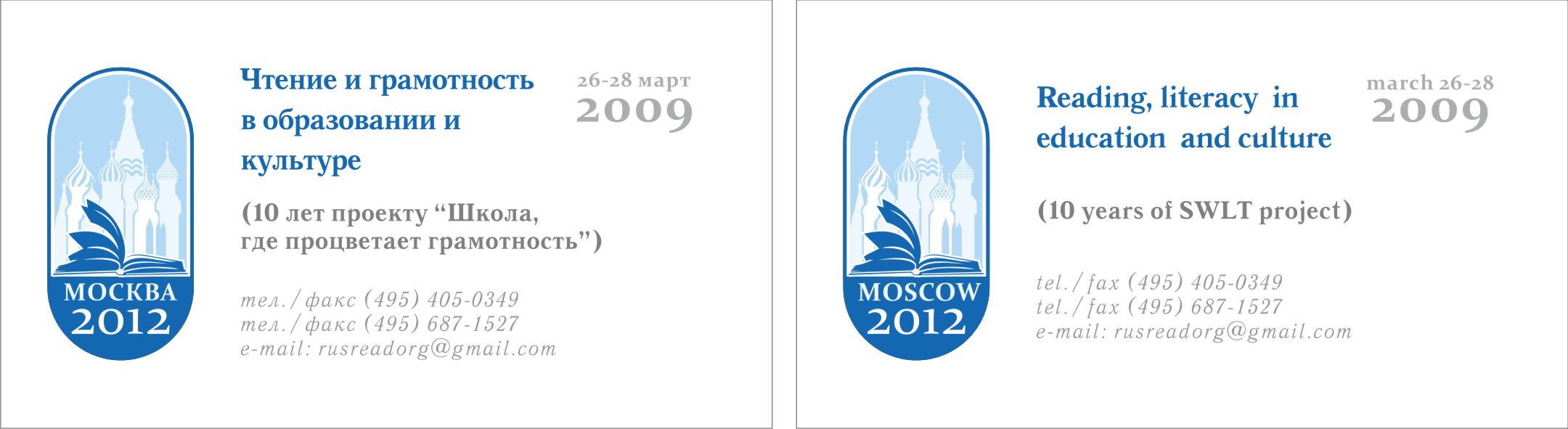 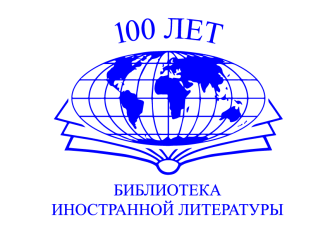 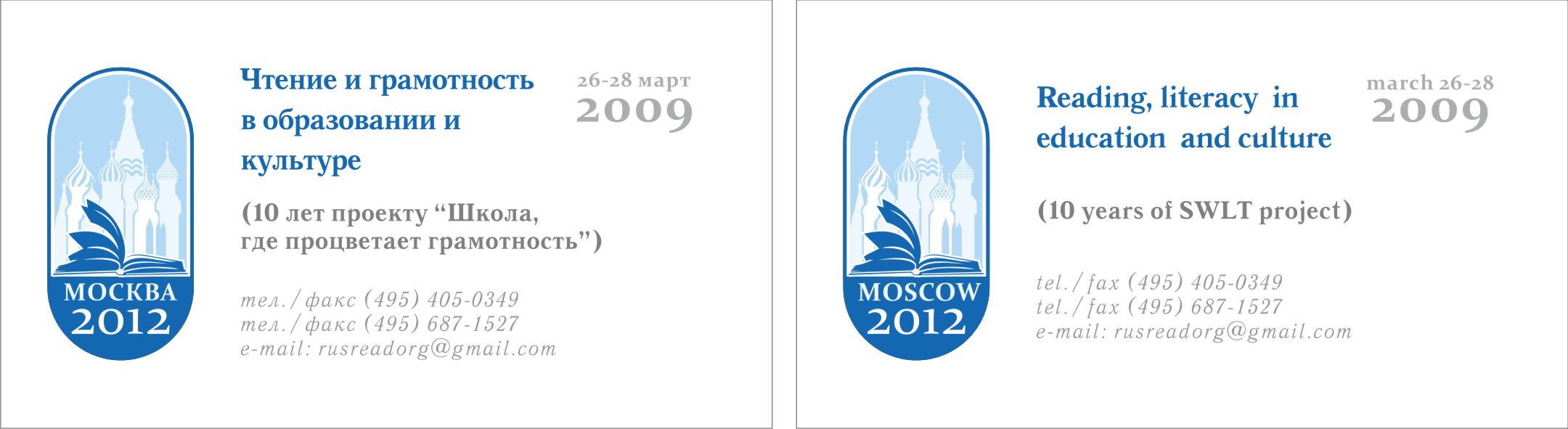 «РУССКАЯ АССОЦИАЦИЯ ЧТЕНИЯ» rusreadorg.ruВСЕРОССИЙСКАЯГОСУДАРСТВЕННАЯБИБЛИОТЕКАИНОСТРАННОЙ ЛИТЕРАТУРЫИМЕНИ М.И. РУДОМИНО libfl.ruПриглашаем к участию!Уважаемые коллеги!Приглашаем вас 4-5 апреля 2024 года принять участие в VIII Международной научно-практической конференции «Чтение и грамотность в образовании и культуре: воспитание гражданина и читателя».Формат – гибридный: очно и онлайн.Конференции «Чтение и грамотность в образовании и культуре» на протяжении 27 лет являются площадкой для обсуждения актуальных проблем чтения и грамотности, презентации научных исследований в этой области и распространения новых читательских практик.Актуальность темы конференции – воспитание гражданина и читателя – определяется социально-политическим контекстом, который характеризуется как эксплицитными, так и имплицитными признаками. К первым относятся проведение СВО, международные санкции, «отмена России», с одной стороны, и экономический, морально-политический и культурный подъём внутри страны как реакция на внешние угрозы, необходимость подготовки кадров и для защиты государства, и для восстановления полноценной качественной мирной жизни. К имплицитным признакам относится активная информационная война, пропаганда, манипуляции, фейки, являющиеся реализацией теории постправды, захватившей весь мир.Компетентность гражданственности, одна из ключевых компетентностей воспитательно-образовательного процесса, становится ведущей целью институций образования, науки, культуры, книгоиздания. Ее реализация возможна и средствами чтения. При этом, и читатель, и чтение являются объектами внимания при изучении всех предметов и дисциплин в школе и вузе. Особое внимание уделяется когнитивному и эмоционально-волевому развитию читателя при распространении цифрового чтения, а также его способности противостоять манипуляциям, фейкам, пропаганде, наводнившим информационное поле, особенно в интернете.В ходе конференции предполагается обсудить следующий круг вопросов:1 блок. Воспитание гражданственности средствами чтения: полидисциплинарные исследования и практики образования, воспитания, культуры чтения, издательского дела. Социально-патриотическая сила чтения.2 блок. Воспитание читателя: историко-культурный и историко-педагогический анализ. Читатель и чтение как объекты рефлексии в учебных предметах и дисциплинах. Современные формы и методы воспитания (наставничество, волонтёрство, др.).3 блок. Эксплицитные и имплицитные методы и формы ведения воспитательной работы, пропаганда и продвижение разных видов чтения и многожанровых книг, менталитетное прочтение текста в учебном процессе и вне его.Для расширения контекста обсуждения к участию в конференции приглашаются специалисты в области чтения и грамотности, а также молодые ученые, занимающиеся этими проблемами в государственных учреждениях и общественных организациях стран СНГ и зарубежных стран.Место проведения – Всероссийская государственная библиотека иностранной литературы имени М.И. Рудомино (Москва, ул. Николоямская, дом 1).Участие бесплатное. Командировочные расходы за счет направляющей стороны.Тезисы докладов публикуются в электронном сборнике до конференции, статьи – в сборнике научных статей «Человек читающий. Homo legens-16» (ноябрь 2024 года).Объём тезисов – 200-250 слов. Объём статей – до 30 тыс. знаков с пробелами.Заголовочные сведения тезисов должны включать на русском и английском языках фамилию, имя, отчество, учёную степень, должность, место работы, регион проживания и электронную почту автора, название доклада. Образец оформления статьи прилагается. Статью следует направить по электронной почте rusreadorg@gmail.com. Важные датыПрограммный комитет Русской ассоциации чтенияconference.mbco@gmail.comПрограммный комитет Библиотеки иностранной литературыinternational@libfl.ru Инструкция по регистрации на Конференцию«Чтение и грамотность в образовании и культуре»Шаг 1		На сайте https://conference-mbco.ru/ зарегистрироваться/войти в личный кабинет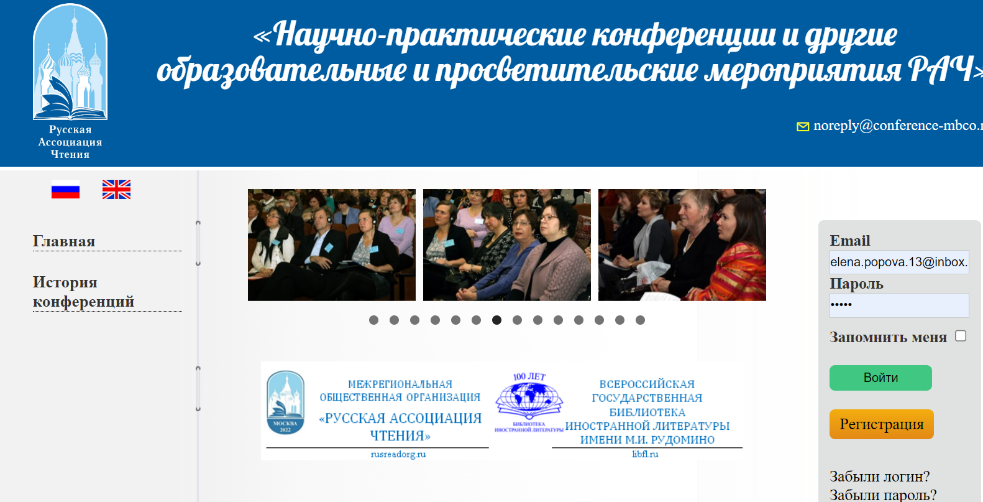 Шаг 2		В личном кабинете справа внизу выбрать вкладку «Участие в мероприятиях»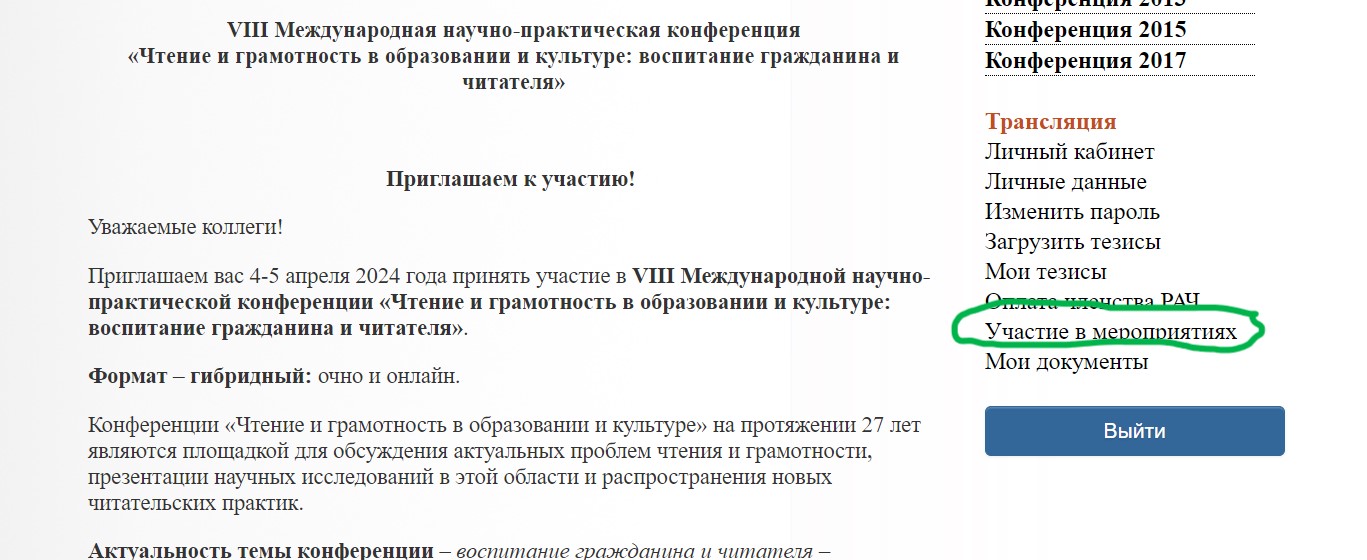 Шаг 3		Поставить галочку напротив выбранного дня и формата участия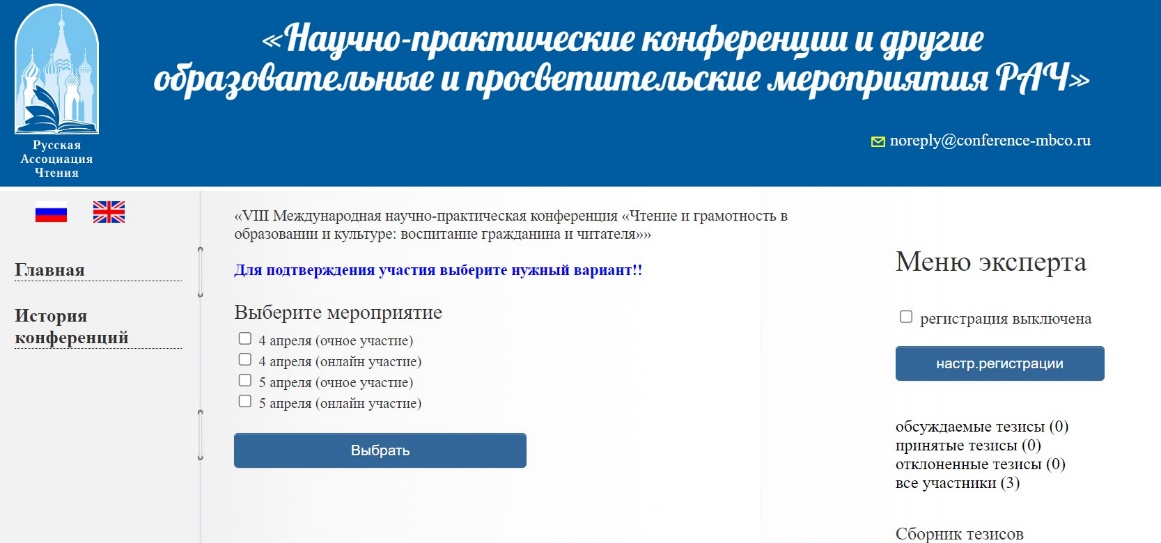 ДО ВСТРЕЧИ на VIII Международной научно-практической конференции «Чтение и грамотность в образовании и культуре: воспитание гражданина и читателя»!Образец оформления статьи для сборника научных статей«Человек читающий. Homo legens-16»СОЗДАНИЕ И ПРИМЕНЕНИЕ НАСТОЛЬНОЙ ИГРЫ НА УРОКАХ ИСТОРИИБАРАНОВ АЛЕКСАНДР СЕРГЕЕВИЧУчитель истории и обществознанияЧОУ СОШ «Альтернатива» Россия, КраснодарE-mail: alexserdb@gmail.comАннотация. В статье представлен опыт создания и применения настольной игры на уроках истории. Указывается польза и плюсы применения настольных игр в образовательном процессе и формировании читательской грамотности, а также требования, предъявляемые к формату и правилам игры. На примере показано, каким образом можно разработать, создать и применить игру-ходилку на уроках истории.Ключевые слова: настольная игра, этапы урока, задания, читательская грамотность, уровень сложности, система оценивания.CREATING AND USING A BOARD GAME AT HISTORY LESSONSALEXANDER BARANOVHistory and Social Studies Teacher, Private school “Alternative”Russia, KrasnodarAbstract. The article presents the experience of creating and using a board game at History lessons. The benefits of using board games in the educational process and the formation and development of reading literacy, as well as the requirements for the format and rules of the game are indicated. The author demonstrates how to develop, create and apply a walking game at History lessons.Keywords: board game, lesson stages, tasks, reading literacy, approbation, difficulty level, assessment system. Настольные игры уже давно вышли за пределы сферы развлечений. Сегодня некоторые виды настольных игр позволяют использовать их как отдельный элемент или метод в процессе обучения как дошкольников, так и детей школьного возраста….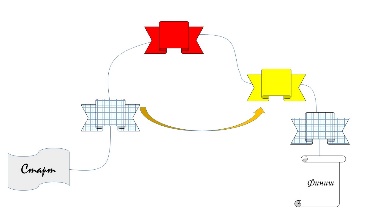 Рис. 1. Примерная схема расположения маршрута и остановок в игреОстановки на маршруте оформляются в виде флажков, кружков, квадратиков и т.п. Длина маршрута также будет зависеть от цели создания игры. Далее нужно продумать, как будут выглядеть задания в игре. Проще всего подготовить вопросы, которые учитель будет задавать после того, как участник кинет кубик и попадёт на одну из остановок с вопросом. …Таблица 1Стратегия SWOT-анализВ заключение следует отметить, что творческие подходы к организации уроков истории помогают лучше усвоить материал, освоить компетенции читательской грамотности и вызвать интерес обучающихся к предмету. Настольные игры выступают одним из элементов этого творческого процесса, помогающего обучающимся в освоении учебного материала. 1. Артасов, И. А., Мельникова, О. Н. Оценка читательской грамотности в рамках предмета «История». URL: https://cyberleninka.ru/article/n/otsenka-chitatelskoy-gramotnosti-v-ramkah-predmeta-istoriya2. Колпакова, Т. А. Использование настольных игр в обучении истории. Амурский научный вестник. 2020. № 4. URL: https://amgpgu.ru/upload/iblock/fd3/kolpakova_t_a_ispolzovanie_nastolnykh_igr_v_obuchenii_istorii.pdf.3. Кузнецова, Е. Н., Фесик, К. А. Дидактическая игра как средство развития памяти младших подростков на уроках истории. URL: https://cyberleninka.ru/article/n/didakticheskaya-igra-kak-sredstvo-razvitiya-pamyati-mladshih-podrostkov-na-urokah-istorii.4. Фокина, Н. Б. Разработка и использование настольных игр для повышения эффективности обучения. URL: https://cyberleninka.ru/article/n/razrabotka-i-ispolzovanie-nastolnyh-igr-dlya-povysheniya-effektivnosti-obucheniya.До 20.02.2024Регистрация участников Конференции с докладами на сайте https://conference-mbco.ruДо 20.02.2024Прием тезисов докладов в Личном кабинете на сайте https://conference-mbco.ruДо 20.03.2024Регистрация участников Конференции без докладов на сайте https://conference-mbco.ru04-05.04.2024Проведение КонференцииПосле 05.04.2024Рассылка сертификатов докладчикам Конференции по адресам электронной почты, указанным при регистрации.После 05.04.2024Загрузка сертификатов участников Конференции в личном кабинетена сайте https://conference-mbco.ru *Для получения сертификата участника необходима регистрация на сайте.До 31.08.2024Прием статей для публикации в сборнике научных статей «Человек читающий. Homo legens-16» по электронной почте rusreadorg@gmail.com.Сильные стороныСлабые стороныВозможностиУгрозы